TERMO DE RATIFICAÇÃOPROCESSO ADMINISTRATIVO Nº 008/2023 DISPENSA DE LICITAÇÃO Nº 008/2023Considerando a vista dos elementos contidos no presente termo de processo devidamente justificadas pela Secretaria Executiva do CIMAM.Considerando que o PARECER JURÍDICO prevê a DISPENSA em conformidade com o disposto no artigo 24, inciso II da Lei Federal nº 8.666/93, em especial ao disposto no §8º do artigo 23 da Lei de Licitações.RATIFICO a Dispensa de Licitação nº 008/2023, Processo Licitatório nº 008/2023 e Autorizo em consequência a proceder-se a prestação dos serviços ora nos termos justificados, com Fundamento Legal Artigo 24, Inciso II e Art. 23, §8º e Artigo 26, I da Lei nº 8.666/93.Do Fornecedor MECANICA ROMANOS LTDA, pessoa jurídica de direito privado, inscrita no CNPJ N° 00.412.710/0001-29, localizada no Contorno Viário Armindo Echer, S/N, Rural, CEP: 89.990-000, São Lourenço do Oeste - Estado de Santa Catarina.Dos serviços e valores:Registre e Publique-se na forma da lei.São Lourenço do Oeste, 07 de Dezembro de 2023.Vanderlei SanagiottoPresidente do CIMAM e Prefeito Municipal de Novo Horizonte/SCItemQuantUndValor UnitárioValor totalContratação de empresa para prestação de serviços de instalação de 02(duas) caçambas com capacidade de 18m3 sobre 02 (dois) caminhões VM 3608x4R, ambos de propriedade do CIMAM, objetivando acoplar os conjuntos. Estando inclusos neste orçamento 02 unidades de kit de segurança com joystick, 02 tomadas de força, 160 litros de óleo 68, 16 chapas de fixação, 64 parafusos 5/8 x 6cm, 60 faixas refletivas pequenas, 2 faixas refletivas para parachoque, mão de obra para instalação, 08 horas de serviço de munck, mão de obra para pintura, tinta, catalizador, lixa e materiais isolantes.01UndR$31.200,00R$31.200,00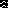 